Расписание занятий лекционного типа с применением дистанционных образовательных технологий электронного обучения на кафедре биологии в осеннем семестре 2023-2024 учебного годаНП Биологии дисциплина «Науки о Земле»Обсуждено на заседании кафедры биологии, протокол №1 от 31.08.2023Заведующий кафедрой 									/Г.Л. Снигур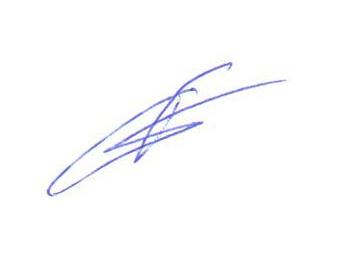 Образовательная программа, курс, группа ДисциплинаДень неделиВремяФИО преподавателяСсылкаНП Биологиягруппы 101-102«Науки о Земле»Вторник08.30-10.10н/нСемикин Д.В.https://voovmeeting.com/dm/2DiFwViPnSKU